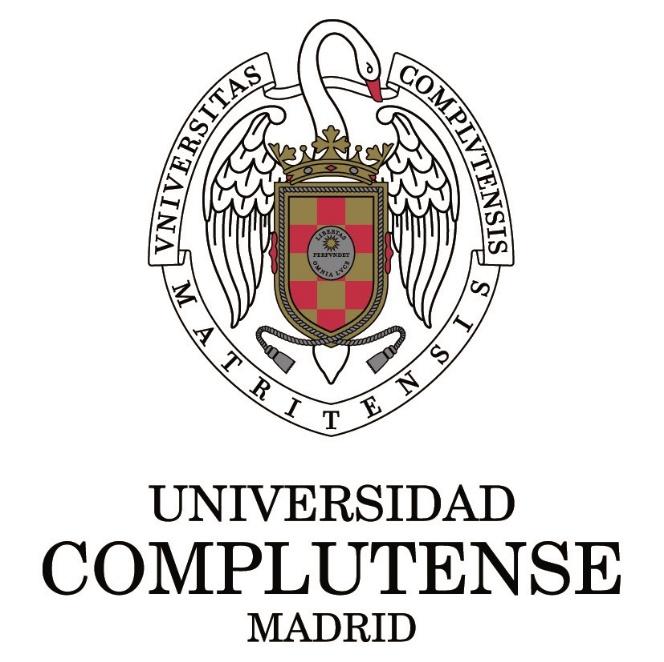           Convocatoria de propuesta           de comunicaciones         Congreso internacionalComics in Dialogue Conversaciones en torno al cómic14-17 Abril 2020El Comité Organizador del Congreso Internacional Comics in Dialogue / Conversaciones en torno al cómic: activismos, adaptaciones, lenguajes y traducción, que se celebrará en la Universidad Complutense de Madrid entre el 14 y 17 de abril de 2020, abre un plazo oficial de propuestas hasta el 30 de septiembre de 2019.En los últimos años, los estudios académicos sobre el cómic han experimentado un notable impulso en nuestro país, motivado por su progresiva puesta en valor como artefacto cultural, medio de expresión artística y fuente de estudio con unos valores propios y específicos. Como consecuencia de ese proceso, comienza a ser habitual la celebración de congresos, jornadas o cursos que, en el ámbito universitario, responden a la emergencia del medio. Comics in Dialogue / Conversaciones en torno al cómic se concibe como un espacio de diálogo donde la creación de cómic ocupe un espacio central a través de la participación de diversos autores y autoras nacionales y extranjeros en mesas redondas, conferencias plenarias, entrevistas y homenajes. Al mismo tiempo, se plantea como un punto de encuentro para investigadores de distintas áreas (estudios literarios y culturales, literatura comparada, historia del arte, comunicación, traducción, historia, educación, estudios de género, etc.) interesados en los estudios del cómic.Se invita a los y las participantes a desarrollar sus propuestas en torno a las siguientes líneas temáticas:Línea 1: lenguajesAbstracción y experimentación formalLenguajes visuales y análisis semióticosExperimentos transmedia y multimedia Humor gráfico Línea 2: literatura y adaptaciónEl cómic en la literatura y literatura en el cómicEl Renacimiento y otros movimientos literarios y artísticos en el cómicLos géneros literarios en el cómicOtros géneros narrativos en cómic: reporterismo gráfico, biografía gráfica, historiografía, viajes…Línea 3: traducciónDesafíos y particularidades en la traducción de cómicMercado editorial y traducciónProfesionalización en traducción de cómicLínea 4: feminismos y activismos Cómic y feminismos Cómic y minoríasCómic y sostenibilidadCada panel tendrá una duración de 90 minutos y, generalmente, contará con la presencia de cuatro ponentes. Las ponencias, realizadas en inglés, francés o español, no deben exceder los 15 minutos de presentación más cinco minutos para cuestiones y debate. Las propuestas deben incluir:Título, tipo de intervención (comunicación, póster, comunicación online), datos de contacto, filiación institucional, abstract (máximo 500 palabras) incluyendo referencias y 3-5 palabras clave, medios técnicos necesarios para la intervención y un breve perfil biográfico del autor/a (máximo 150 palabras). Todas las propuestas serán sometidas a una revisión por pares.Se valorará la adecuación a las líneas del congreso y la relevancia, calidad y metodología de las propuestas.Estas propuestas deben remitirse a Juan A. Sánchez y María Porras (comicsindialogue@gmail.com).  El envío de la comunicación completa se realizará con antelación al congreso con el fin de que pase la revisión por pares y agilizar su posible publicación.Las comunicaciones seleccionadas se publicarán en los siguientes medios: Una publicación en castellano en una editorial de prestigio.En un monográfico en inglés de la colección Complit-InterArt (https://www.ucm.es/siim/complit-interart-book-series)En un número temático en inglés en la revista Journal of Comparative Literature & Aesthetics (http://jcla.in/)En un número temático en inglés para la revista  Acta Universitatis Sapientiae, Film and Media Studies The Journal of Sapientia Hungarian University of Transylvania    (https://content.sciendo.com/view/journals/ausfm/ausfm-overview.xml)En un número temático bilingüe (inglés-francés) para la revista Journal of the European Society of Comparative Literature (https://classiques-garnier.com/)Fechas clave:Límite recepción de propuestas: 30 de septiembre de 2019Notificación de aceptación: 15 de noviembre de 2019Inscripción anticipada: 16 de noviembre al 1 de febrero (a través de la web)Envío de comunicación completa: 1 de febrero de 2020Fecha límite para resto de inscripciones: 1 de abril de 2020Fechas de celebración del Congreso: 14, 15, 16 y 17 de abril 2020Precio inscripciones:Participantes con inscripción anticipada (profesores/as): 100 €Participantes con inscripción anticipada (estudiantes UCM): 30 €Participantes con inscripción anticipada (resto estudiantes, previo envío justificante de matrícula, jubilados e investigadores independientes): 50 €Participantes inscritos después del 1 de febrero (profesores/as): 150 €Participantes inscritos después del 1 de febrero (estudiantes UCM): 50 €Participantes inscritos después del 1 de febrero (resto estudiantes, jubilados e investigadores independientes): 75 €Asistentes (estudiantes UCM): gratuita y reconocimiento de créditos ECTSPróximamente, se publicará información adicional sobre autores e invitados especiales en la página web del Congreso (en construcción): https://www.ucm.es/siim/comics-in-dialogue.